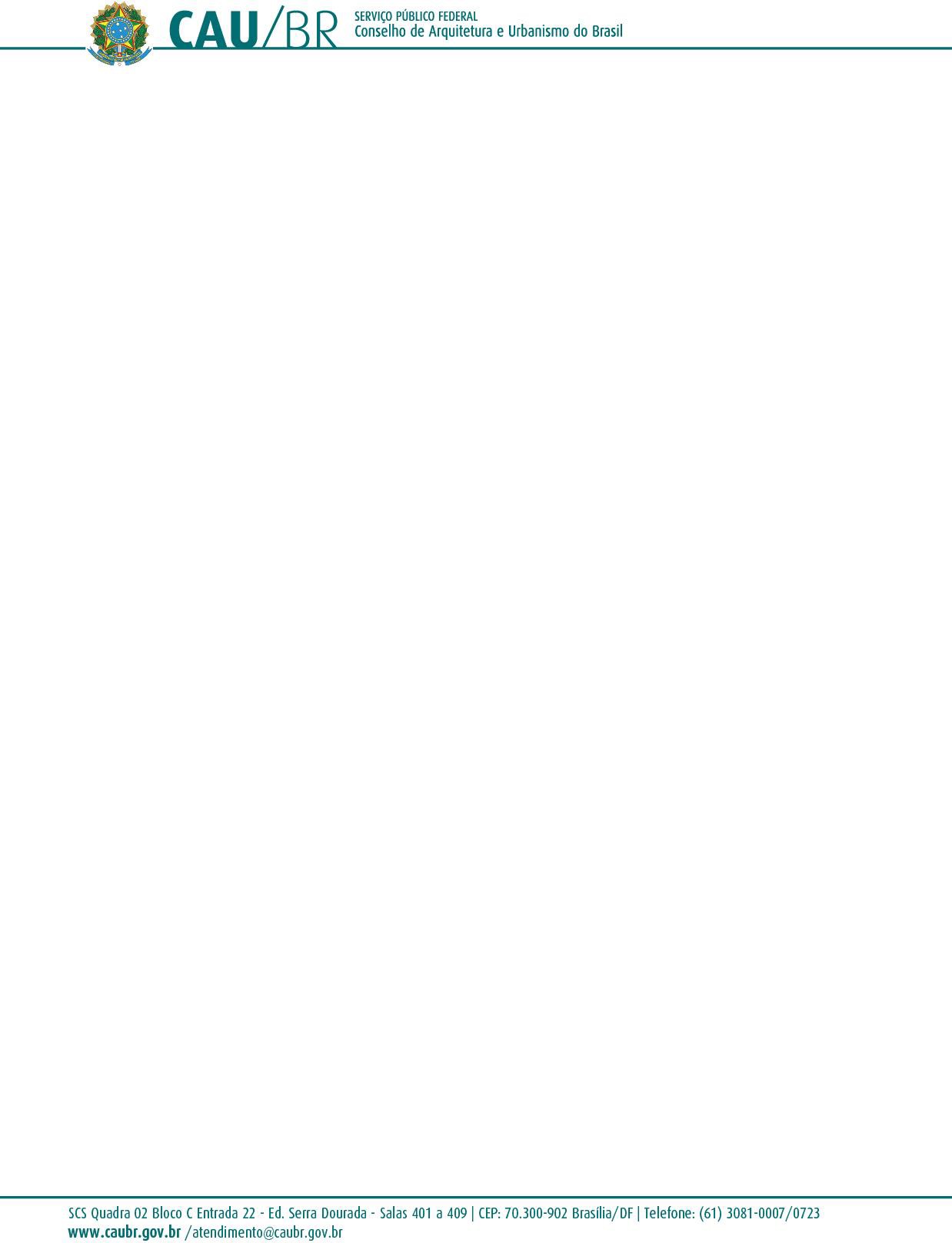 RESOLUÇÃO N° 27, DE 6 DE JULHO DE 2012Cria o Fundo de Apoio aos Conselhos de Arquitetura e Urbanismo dos Estados e do Distrito Federal (CAU/UF) e dá outras providências.O Conselho de Arquitetura e Urbanismo do Brasil (CAU/BR), no exercício das competências e prerrogativas de que tratam o art. 28, inciso III da Lei n° 12.378, de 31 de dezembro de 2010, e os artigos 15 e 29, inciso XXXI do Regimento Geral Provisório, com vistas a dar cumprimento às disposições do art. 60 da mesma Lei e de acordo com a deliberação adotada na Sessão Plenária Ordinária n° 8, realizada nos dias 5 e 6 de julho de 2012;Considerando a necessidade de instituição e regulamentação do fundo especial de apoio aos Conselhos de Arquitetura e Urbanismo dos Estados e do Distrito Federal (CAU/UF) nos termos previstos no art. 60 da Lei n° 12.378, de 31 de dezembro de 2010;Considerando que os presidentes dos Conselhos de Arquitetura e Urbanismo dos Estados e do Distrito Federal (CAU/UF) participaram da elaboração desta Resolução, atendendo assim o disposto no parágrafo único do art. 60 da Lei n° 12.378;Considerando que a proposição de norma regulamentadora do fundo especial foi debatida nas reuniões regionais de planejamento, orçamento e contabilidade realizadas com a participação dos Conselhos de Arquitetura e Urbanismo dos Estados e do Distrito Federal (CAU/UF);RESOLVE:CAPÍTULO IDA INSTITUIÇÃO, ABRANGÊNCIA E DOS RECURSOS DO FUNDOArt. 1° Fica instituído, em conformidade com o art. 60 da Lei n° 12.378, de 31 de dezembro de 2010, fundo especial destinado a equilibrar as receitas e despesas dos Conselhos de Arquitetura e Urbanismo dos Estados e do Distrito Federal (CAU/UF) cuja arrecadação seja insuficiente para a implementação de suas atividades operacionais e manutenção de suas estruturas administrativas, que fica denominado de Fundo de Apoio Financeiro aos CAU/UF.Art. 2° O Fundo de Apoio Financeiro aos CAU/UF é constituído por recursos das seguintes origens:- aporte inicial no valor de R$ 3.288.654,65 (três milhões duzentos e oitenta e oito mil seiscentos e cinquenta e quatro reais e sessenta e cinco centavos), a ser feito pelo CAU/BR, à conta dos recursos provenientes dos repasses a que se refere o parágrafo único do art. 57 da Lei n° 12.378, de 31 de dezembro de 2010;- aportes ordinários permanentes, a serem feitos pelo CAU/BR e pelos CAU/UF, a partir do exercício de 2013, em montantes a serem definidos em reunião plenária ampliada entre o CAU/BR e os CAU/UF. (Vide art. 1º, Resolução nº 68, de 2013)1Parágrafo único. Os aportes de recursos financeiros serão feitos observando-se o seguinte: (Vide Resoluções nº 42, de 2012 e nº 68, de 2013)§ 1º Os aportes de recursos financeiros serão feitos observando-se o seguinte: (Redação dada pela Resolução nº 97, de 2014) (Vide art. 2º, Resolução nº 68, de 2013)- o aporte inicial de que trata o inciso I do caput deste artigo será feito no exercício de 2012, na forma dos critérios a serem definidos pelo Conselho Diretor CAU/BR;- os aportes ordinários serão feitos com a retenção no momento do ingresso dos recursos no Sistema de Informação e Comunicação dos Conselhos de Arquitetura e Urbanismo (SICCAU); e- os aportes ordinários serão feitos por meio do pagamento mensal de documentos bancários, cada um destes no valor correspondente a 1/12 (um duodécimo) do valor total de responsabilidade do CAU/BR e de cada CAU/UF, conforme aprovado para o exercício, a serem emitidos pelo CAU/BR, com vencimento no dia 25 do mês correspondente; (Redação dada pela Resolução nº 97, de 2014)- os aportes ordinários ao Fundo serão avaliados e revistos anualmente pela Comissão Gestora, em relatório gerencial, a ser submetido à aprovação do Plenário do CAU/BR.III - os aportes ordinários ao Fundo de Apoio serão avaliados e revistos anualmente pelo Colegiado de Governança do Fundo de Apoio Financeiro aos CAU/UF, em relatório gerencial, a ser  submetido à aprovação do Plenário do CAU/BR em Reunião Plenária Ampliada. [Parágrafo único renumerado para § 1°] (Redação dada pela Resolução nº 97, de 2014)§ 2° A quitação dos documentos bancários referidos no § 1° antecedente deverá ser realizada por meio de agendamento eletrônico de todas as parcelas de responsabilidade do CAU/BR e de cada CAU/UF. (Incluído pela Resolução nº 97, de 2014)§ 3° A não quitação da parcela duodecimal na data prevista determinará a atualização diária do débito pela Taxa Referencial do Sistema Especial de Liquidação e de Custódia (SELIC) correspondente ao período do atraso. (Incluído pela Resolução nº 97, de 2014)Art. 3° A projeção dos recursos do Fundo de Apoio Financeiro aos CAU/UF será feita, anualmente, por ocasião da elaboração do Plano de Trabalho e Orçamento do CAU/BR e dos CAU/UF para o exercício subsequente.Art. 4° Os recursos destinados ao Fundo de Apoio Financeiro aos CAU/UF serão depositados em conta específica em instituição financeira oficial.Art. 4° Os recursos destinados ao Fundo de Apoio Financeiro aos CAU/UF serão creditados em conta específica em instituição financeira oficial. (Redação dada pela Resolução nº 97, de 2014)2Art. 4º-A. Os recursos provenientes do Fundo de Apoio deverão ser utilizados em estrita conformidade com o Plano de Ação aprovado, sendo vedada a sua utilização para despesas de capital. (Incluído pela Resolução nº 97, de 2014)Parágrafo único. A prestação de contas dos CAU/UF que utilizarem os recursos do Fundo de Apoio será comprovada, eletronicamente, por meio do Plano de Ação executado e o lançamento das despesas será realizado no módulo contábil Siscont.net. (Incluído pela Resolução nº 97, de 2014)CAPÍTULO IIDA UTILIZAÇÃO DO FUNDOArt. 5° A utilização do Fundo, pelos CAU/UF, dar-se-á por meio de procedimentos e normas estabelecidas nesta Resolução, conforme os critérios a seguir especificados:Art. 5° A utilização de recursos do Fundo de Apoio, pelos CAU/UF, dar-se-á por meio de procedimentos e normas estabelecidas nesta Resolução, conforme os critérios a seguir especificados: (Redação dada pela Resolução nº 97, de 2014)I - os recursos serão disponibilizados aos CAU/UF que incorram em insuficiência de recursos próprios para suportar o desenvolvimento das ações previstas no Plano de Trabalho Anual e Orçamento;- os recursos serão disponibilizados aos CAU/UF que apresentem insuficiência de recursos próprios para suportar o desenvolvimento das ações previstas no Plano de Trabalho Anual e Orçamento; (Redação dada pela Resolução nº 97, de 2014)- 10% (dez por cento) de todos os aportes de recursos ao Fundo serão reservados:para o custeio das atividades de gestão do próprio Fundo;para o financiamento das demandas emergenciais não previstas na programação do Plano de Trabalho e Orçamento, tais como:situações excepcionais que provoquem queda abrupta na arrecadação prevista no Plano de Trabalho e Orçamento Anual, avaliadas pela Comissão Gestora do Fundo, a partir das informações apresentadas pelo CAU/UF solicitante; esituações excepcionais que provoquem queda abrupta na arrecadação prevista no Plano de Trabalho e Orçamento Anual, avaliadas pelo Colegiado de Governança do Fundo de Apoio Financeiro aos CAU/UF, a partir das informações apresentadas pelo CAU/UF solicitante; (Redação dada pela Resolução nº 97, de 2014)casos de calamidade ou situação de emergência que extrapolem a capacidade de gestão do CAU/UF, ocasionando prejuízos ou comprometendo a realização das atividades que constituem suas atribuições legais.3Parágrafo único. Para os fins do inciso II, letra “b” deste artigo adotam-se as seguintes convenções:calamidade – situação decretada por vários níveis de governo, relativos a desastres naturais, com vítimas e por um período determinado;situação de emergência – situação decretada por órgão de monitoramento meteorológico e da defesa civil, relativos a desastres naturais, com vítimas e por tempo indeterminado.Art. 6° Fica vedada a utilização do Fundo quando comprovada a má gestão administrativa ou financeira do CAU/UF solicitante.§ 1° Para efeito de caracterização de má gestão administrativa ou financeira serão adotados os princípios que regem a administração pública, bem como as disposições da Lei n° 8.429, de 2 de junho de 1992 – Lei de Improbidade Administrativa, e da Lei Complementar n° 101, de 4 de maio de 2000 – Lei de Responsabilidade Fiscal.§ 2° Não se aplicará a vedação prevista no caput deste artigo se os atos de má gestão administrativa ou financeira tiverem sido praticados por gestor anterior.Art. 7° Na hipótese de extinção do Fundo, o saldo será aplicado em ações a serem submetidas à aprovação do Plenário do CAU/BR.CAPÍTULO IIIDA LIBERAÇÃO DOS RECURSOSArt. 8° Os recursos serão liberados aos CAU/UF, mensalmente, observando o cronograma previsto no Plano de Trabalho e Orçamento Anual do CAU/BR.Parágrafo único. A partir da terceira parcela a liberação dos recursos previstos ficará condicionada à comprovação da aplicação de, no mínimo, 70% (setenta por cento) da parcela anterior.CAPÍTULO IVDA ADMINISTRAÇÃO E DAS PRESTAÇÕES DE CONTASArt. 9° O Fundo será administrado pelo CAU/BR, por meio de uma comissão gestora composta pelos membros de Comissão de Finanças do CAU/BR e por três representantes dos CAU/UF, escolhidos estes em reunião plenária ampliada entre o CAU/BR e os CAU/UF, devendo compor a comissão gestora pelo menos um representante de CAU/UF beneficiário dos recursos do Fundo e um representante de CAU/UF não demandante do Fundo.Art. 9° O Fundo será administrado pelo CAU/BR, por meio do Colegiado de Governança do Fundo de Apoio Financeiro aos CAU/UF, composto pelo coordenador e mais 2 (dois) membros da Comissão de Planejamento e Finanças do CAU/BR e por 3 (três) presidentes representantes dos4CAU/UF, escolhidos anualmente na primeira reunião plenária ampliada de cada ano, entre o CAU/BR e os CAU/UF, podendo haver recondução. (Redação dada pela Resolução nº 97, de 2014)Parágrafo único. Até que a comissão gestora de que trata este artigo seja constituída, o Fundo será administrado pelo CAU/BR, por meio de uma comissão gestora provisória, composta pelos membros da Comissão de Finanças do CAU/BR e por três representantes dos CAU/UF, designados estes pelo Plenário do CAU/BR.§ 1° O Colegiado de Governança do Fundo de Apoio Financeiro aos CAU/UF será coordenado pelo coordenador da Comissão de Planejamento e Finanças do CAU/BR e o coordenador adjunto será escolhido entre os três presidentes representantes dos CAU/UF. [Parágrafo único renumerado para § 1°] (Redação dada pela Resolução nº 97, de 2014)§ 2° A representação dos CAU/UF no Colegiado de Governança do Fundo de Apoio Financeiro aos CAU/UF terá a seguinte composição: (Incluído pela Resolução nº 97, de 2014)um presidente representante dos nove CAU/UF de maior receita; (Incluído pela Resolução nº 97, de 2014)um presidente representante dos CAU/UF de receita intermediária; (Incluído pela Resolução nº 97, de 2014)um presidente representante dos CAU/UF demandantes de recursos do Fundo de Apoio Financeiro aos CAU/UF. (Incluído pela Resolução nº 97, de 2014)Art. 10. São da responsabilidade da comissão gestora:Art. 10. São da responsabilidade do Colegiado de Governança do Fundo de Apoio Financeiro aos CAU/UF: (Redação dada pela Resolução nº 97, de 2014)acompanhar, avaliar e deliberar sobre a realização das ações previstas no Plano de Trabalho e Orçamento do CAU/UF que demandar recursos do Fundo;receber, analisar e deliberar sobre a prestação de contas dos recursos transferidos aos CAU/UF;receber, analisar e deliberar sobre o relatório de gestão do CAU/UF que demandar recursos do Fundo;acompanhar e avaliar o comportamento das arrecadações estaduais e o ingresso de recursos no Fundo, frente aos previstos no Plano de Trabalho e Orçamento aprovado.Parágrafo único. Para o desempenho das responsabilidades cometidas à comissão gestora neste artigo incumbirá ao CAU/UF que demandar recursos do Fundo apresentar ao CAU/BR:5Parágrafo único. Para o desempenho das responsabilidades cometidas ao Colegiado de Governança do Fundo de Apoio Financeiro aos CAU/UF neste artigo, incumbirá ao CAU/UF que demandar recursos do Fundo apresentar ao CAU/BR: (Redação dada pela Resolução nº 97, de 2014)a) mensalmente, até o dia 20 do mês subsequente ao mês de referência, a prestação de contas dos recursos que lhe tenham sido transferidos, com demonstrativo de despesas e receitas;mensalmente, até o último dia do mês subsequente ao mês de referência, a prestação de contas acumulada dos recursos que lhe tenham sido transferidos, com demonstrativo de despesas e receitas; (Redação dada pela Resolução nº 97, de 2014)trimestralmente, até o dia 20 do mês subsequente ao trimestre de referência, relatório de gestão contemplando a análise e avaliação das ações e resultados alcançados no período frente aos previstos no Plano de Trabalho o Orçamento aprovado.b) anualmente, até o dia 31 do mês de janeiro do exercício subsequente, a prestação de contas dos recursos que tenham sido transferidos no período, com demonstrativo de despesas e receitas para fechamento do ano findo, a fim de apurar a necessidade de liberação de recursos ou cobrança de valores excedentes repassados. (Redação dada pela Resolução nº 97, de 2014)CAPÍTULO VDAS DISPOSIÇÕES FINAISArt. 11. Os casos omissos serão analisados pela comissão gestora e submetidos à aprovação do Conselho Diretor do CAU/BR.Art. 11. Os casos omissos serão analisados pelo Colegiado de Governança do Fundo de Apoio Financeiro aos CAU/UF e submetidos à aprovação do Conselho Diretor do CAU/BR. (Redação dada pela Resolução nº 97, de 2014)Art. 12. Esta Resolução entra em vigor na data de sua publicação.Brasília, 6 de julho de 2012.HAROLDO PINHEIRO VILLAR DE QUEIROZPresidente do CAU/BR(Publicada no Diário Oficial da União, Edição n° 141, Seção 1, de 23 de julho de 2012)6